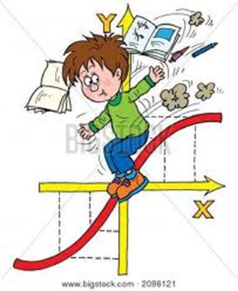 J’applique l’identité remarquable : (a - b)² = a² - 2ab + b²     -      =      -     +( 2x - 5 )²  =    -     +( 3y - 4 )²  =    -     + ( 7a - 6 )²  =    -     +(5 - 3)² =        -          +(4 - 2)² =        -          +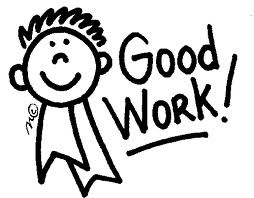 